Tartalék szűrőbetét WSG-EG 300Csomagolási egység: 10 darabVálaszték: K
Termékszám: 0093.1327Gyártó: MAICO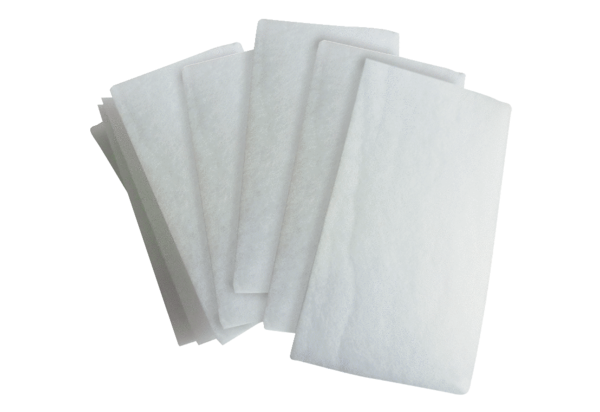 